       Presseinformation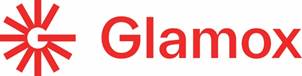 Astrid Simonsen Joos neuer CEO bei GlamoxHildesheim, 7. September 2022. Astrid Simonsen Joos hat ihre Position als CEO von Glamox mit Wirkung zum 1. August 2022 angetreten. Sie war zuletzt als Global Chief Digital Officer und Head of Transformation bei Signify (ehemals Philips Lighting) tätig und hatte davor bereits verschiedene Positionen in der Softwarebranche und im Bereich der digitalen Geschäftsentwicklung inne, unter anderem bei Microsoft und als CEO der Digitalagentur Creuna. Astrid Simonsen Joos ist derzeit auch in den Aufsichtsräten von Telenor und Nordea Invest tätig. Sie hat einen Master of Science in Business and Economics von der BI Norwegian Business School.Als CEO von Glamox will Astrid Simonsen Joos auf dem umfangreichen Portfolio von Glamox aufbauen und das Unternehmen in den Bereichen Innovation, Technologie und Digitalisierung vorantreiben. „Ich bin sehr stolz darauf, für Glamox zu arbeiten, und ich sehe viele Perspektiven für den weiteren Weg des Unternehmens. Heutige Mitbewerber sind es vielleicht morgen nicht mehr – denn wir sind nicht nur in der Beleuchtungsbranche tätig, sondern auch aktiv im Bereich Technologie. Das sollte unser Fokus sein. Beleuchtung hat ein enormes Potenzial, wenn es um Nachhaltigkeit und den grünen Wandel geht. Wir können damit einen bedeutenden Unterschied bewirken bei der Reduzierung des Energieverbrauchs. Zudem können unsere Beleuchtungslösungen einen Beitrag leisten, Gesundheit und Wohlbefinden der Anwendenden zu verbessern. Glamox ist hier bereits bestens aufgestellt und ich werde dazu beitragen, unsere Entwicklungen hier weiter voranzutreiben. Diese Hauptpfeiler waren der Grund, warum ich diese Position übernehmen wollte", sagt Astrid Simonsen Joos, CEO von Glamox. www.glamox.deGlamox GmbHDie Glamox GmbH ist ein führender Anbieter von Lichtlösungen für den professionellen, landbasierten Beleuchtungsmarkt in Deutschland, Österreich und der Schweiz. Wir bieten ein komplettes Produktsortiment an für Bildungs- und Gesundheitseinrichtungen, gewerbliche und industrielle Bauten, Einzelhandel, Hotels sowie Restaurants.Die Glamox GmbH ist Teil der Glamox Gruppe, einem norwegischen Industriekonzern, der professionelle Beleuchtungslösungen für den globalen Markt entwickelt, produziert und vertreibt. Die Glamox Gruppe beschäftigt ca. 2.200 Mitarbeiter mit Vertriebs- und Produktionsstandorten in Europa, Asien und Amerika. Der Jahresumsatz 2021 betrug 354 MEUR. Unsere Lösungen werden über eine Reihe von Qualitätsmarken für Beleuchtung angeboten, darunter Glamox, Aqua Signal, Luxo, Norselight, LINKSrechts, Küttel, Luxonic, ES-SYSTEM, LiteIP, Luminell und Wasco. Das Ziel der Glamox Gruppe ist es, nachhaltige Beleuchtungslösungen anzubieten, die die Leistungsfähigkeit und das Wohlbefinden der Menschen verbessern. www.glamox.dePressekontakteDipl.-Ing. Sabrina Catrin DittmannLichtplanung & MarketingLinzer Str. 9a28359 BremenTel.: +49 421 485 70-71E-Mail: sabrina.dittmann@glamox.comHauptsitz Glamox GmbHDaimlerring 2531135 HildesheimTel.: +49 5121 7060-0PR-Kontakt Profil MarketingStefan WinterPublic RelationsProfil Marketing OHGHumboldtstr. 2138106 BraunschweigTel.: +49 531 387 33-19E-Mail: s.winter@profil-marketing.com